    Základní škola Sokolov, Rokycanova 258, příspěvková organizace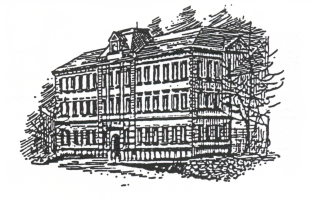 Rokycanova 258, 356 01 Sokolov  tel.: 352 324 053        e-mail: zs2sokolov@volny.cz         IČO: 69978751Povinný dohled – Souhlas zákonného zástupceJméno a příjmení žáka: ………………………………..…………………………....……………Třída: ………….……Důvod uvolnění (čas odchodu ze školy, místo pobytu, čas návratu do školy) :Přebírám v této době nad svou dcerou/ svým synem povinný dohled.V ……………………………………       Podpis zákonného zástupce: ……………….………………………………